ĐIỀU KHOẢN THAM CHIẾUTiêu đề	Tuyển tư vấn tập huấn Kỹ năng truyền thông về quản lý bảo vệ rừng Mục tiêu	Nâng cao năng lực cho toàn thể cán bộ, nhân viên về “Kỹ năng truyền thông về quản lý bảo vệ rừng”Tổ chức điều phối	Trung tâm Phát triển Nông thôn miền Trung Việt Nam (CRD)Địa điểm tập huấn:	Thành phố Huế và đi thực địaHạn nộp hồ sơ:	trước ngày 08/08/2018Giới thiệuCRD đang thực hiện nhiều dự án về lâm nghiệp lâm nghiệp cộng đồng và chính sách lâm nghiệp. Vùng dự án phủ khắp ở miền Trung Việt Nam. Các kết quả của dự án đã giúp cho chính quyền, các nhóm cộng đồng và người dân địa phương về công tác quản lý bảo vệ rừng, bảo tồn tài nguyên thiên nhiên, … được người dân và chính quyền địa phương ghi nhận. Tuy nhiên, công tác truyền thông, quảng bá của các dự án này CRD chưa như mong đợi nhất là các hoạt động truyền thông để vận động chính sách. Nguyên nhân chính là kỹ năng chụp ảnh, viết bản tin và các câu chuyện thành công vẫn yếu về cả nội dung lẫn hình thức. Một phần nữa là kỹ năng tổng hợp và hoàn thiện thông tin của một số cán bộ vẫn còn chưa cao.Được sự tài trợ của tổ chức FERN, CRD sẻ tổ chức hoạt động tập huấn về chủ đề “Kỹ năng truyền thông về quản lý bảo vệ rừng” cho toàn thể cán bộ, nhân viên trong tổ chức.Mục tiêuSau 3 ngày tham gia tập huấn, học viên sẽ được nâng cao các kiến thức và kỹ năng về “Kỹ năng truyền thông về quản lý bảo vệ rừng”, cụ thể:Kiến thức cơ bản về truyền thông, báo chí, kỹ năng SEO tối ưu trên google, …. Kỹ năng chụp ảnh, Kỹ năng khai thác và tổng hợp thông tinKỹ năng viết bản tin Kỹ năng viết các câu chuyện thành công/điển hìnhPhương pháp tập huấnSử dụng phương pháp có sự tham gia, trong đó tập trung vào kinh nghiệm của người tập huấn và tham dự viên là trung tâm của khoá tập huấn. Học lý thuyết trong phòng và kết hợp đi thực địa để rèn luyện kỹ năng ngoài thực địaNhiệm vụ cụ thể của tư vấnXây dựng chương trình tập huấnXây dựng phiếu đánh giá trước và sau tập huấnViết báo cáo sau tập huấnBiên soạn tài liệu phù hợp với mục tiêu của hoạt độngGóp ý các bài viết của học viênThời gian thực hiện:	Từ 08/8 – 15/8/2018Sản phẩm mong đợi01 chương trình tập huấn01 các bài trình bày, tài liệu tại lớp học01 báo cáo kết quả lớp tập huấnBộ phiếu đánh giá trước và sau lớp học được điền đầy đủ thông tinCác bài viết, bản tin thực hành của các học viên được chỉnh sửa, góp ý để giúp họ nâng cao năng lực khi viết tin, ....Yêu cầu chuyên môn, kinh nghiệm và năng lựcCó ít nhất 10 năm kinh nghiệm làm việc trong lĩnh vực truyền thông.Có kinh nghiệm trong giảng dạy, đào tạo về báo chí.Từng tham gia các hoạt động thông tin, truyền thông, báo chí về quản lý bảo vệ rừngCó thái độ hợp tác và tôn trọng các quy định của cơ quan tuyển chọn.Sử dụng thành thạo nhiều phương pháp để huy động sự tham gia.Các lưu ý khác:Trong thời gian thực hiện hợp đồng, các tư vấn:Chịu trách nhiệm về việc mua các loại bảo hiểm nghề nghiệp, y tế, tai nạn, đi lại và các khoản tương tự khác trong suốt thời gian thực hiện hợp đồng tư vấnChịu trách nhiệm trả các loại thuế như GTGT theo quy định của pháp luật Việt NamBảo đảm chất lượng các kết quả đầu ra theo yêu cầu đã đề cậpDự án sẽ khấu trừ thuế TNCN trước khi trả kinh phí cho cá nhân thực hiện hợp đồngCác cá nhân quan tâm vui lòng liên hệ đến Trung tâm Phát triển Nông thôn miền Trung Việt Nam (CRD) và gửi lý lịch khoa học cá nhân đến địa chỉ email:Địa chỉ: 102 Phùng Hưng, thành phố HuếĐiện thoại: +234 3 529749;Email: hoapt@crdvietnam.org (Ms. Phan Thị Hòa) và đồng gửi đến địa chỉ huongnl@crdvietnam.org (Ms. Nguyễn Thị Lan Hương). 	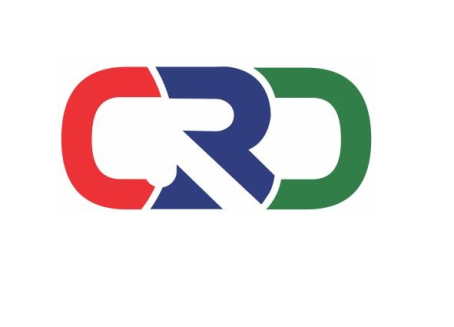 Centre for Rural Development in Central VietnamAdd: 102 Phung Hung, Hue, Thua Thien Hue, VietnamTel: +84 54 3529749; Fax: +84 54 3530000Email: office@crdvietnam.org; Website: http://crdvietnam.org 